Obrazac Zahtjeva za 2019. godinu							PODACI  O  PODNOSITELJU ZAHTJEVAPODACI O NASADUNa osnovu Javnog poziva, a temeljem Tekućeg projekta poticanja novih višegodišnjih nasada na području Koprivničko -križevačke županije za  razdoblje jesen 2018. - proljeće i jesen 2019. godine podnosim Vam Zahtjev za sufinanciranje cijene novih sadnica voćaka/loznih cijepova/sadnica jagoda.SEZONA SADNJE:                      JESEN 2018/ PROLJEĆE I JESEN  2019.¸PRILOZI ZAHTJEVUSUGLASNOST PODNOSITELJA ZAHTJEVA (sukladno članku 7. Zakona o zaštiti osobnih podataka ( „Narodne novine“, br.103/03., 118/06., 41/08., 130/11. i 106/12.).Podnositelj zahtjeva za potporu male vrijednosti za poticanje novih višegodišnjih nasada na području Koprivničko–križevačke županije, popunjavanjem i potpisivanjem ovog obrasca daje izričitu privolu za prikupljanje i obrađivanje osobnih podataka navedenih u obrascu, u svrhu odobrenja financiranja/sufinanciranja  projekta od strane Koprivničko-križevačke županije, kao voditelja obrade osobnih podataka, te daje izričitu privolu da Koprivničko-križevačka županija ustupi na obradu osobne podatke iz ovog obrasca nadležnom ministarstvu, institucijama i Jedinicama lokalne samouprave koje vrše kontrolu sufinanciranja podizanja novih višegodišnjih nasada, sve sukladno članku 7. Zakona o zaštiti osobnih podataka (''Narodne novine'', br. 103/03., 118/06., 41/08., 130/11. i 106/12.).     ______________________                                        ___________________________            (Mjesto i datum)				                 (Podnositelj zahtjeva)Napomena: Obrazac Zahtjeva sa pripadajućom dokumentacijom dostavlja se na adresu Koprivničko-križevačka županija, A. Nemčića 5, Koprivnica u Upravni odjel za gospodarstvo, komunalne djelatnosti i poljoprivredu: " VIŠEGODIŠNJI NASADI T-100010	KOPRIVNIČKO - KRIŽEVAČKA ŽUPANIJAUpravni odjel za gospodarstvo, komunalne djelatnosti i poljoprivredu OBRAZACT-100010ZAHTJEV ZA POTICANJEM NOVIH VIŠEGODIŠNJIH NASADA (VOĆNJAKA, VINOGRADA, JAGODA) NAZIV OPG/OBRTA/TVRTKE//ZADRUGEADRESA (mjesto, ulica, kućni broj, broj pošte)OPĆINA/GRADBROJ TELEFONA/MOBITELAOIB:MATIČNI BROJ POLJOPRIVREDNOG GOSPODARSTVAMIBPG:WEB STRANICA/EMAILU SUSTAVU PDV-a  (zaokružiti)DANENAZIV BANKE BROJ ŽIRO RAČUNA/IBANRed. brojVRSTASORTAKOMADAIZNOS BEZPDV-aIZNOS SPDV-om1.2.3.4.5.6.7.UKUPNO:ZAHTJEVU PRILAŽEMDANEDokaz o upisu u Upisnik poljoprivrednih gospodarstava (Kopija Rješenje o upisu u Upisnik ili kopija Rješenja o promjenama u Upisniku, kopija zelene iskaznice, ili potvrda o upisu u Upisnik izdana od APPRRR, ili kopija zahtjeva za izravnu potporu u tekućoj godini s prijemnim štambiljem APPRRR )Kopije računa za sadnice Dokaz o plaćanju po računimaPotvrda banke o žiro računu/IBANIzjava o izvršenoj sadnjiIzjava o potpori male vrijednostiDANEObavijest o provođenju stručnih edukacija iz područja poljoprivrede, ruralnog razvoja i drugim temama vezanim za unapređenje OPG-aObavijest o sudjelovanju u organizaciji sajmova, manifestacija, događaja na području i izvan granica Republike Hrvatske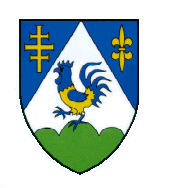 